№ 01-1-21/2719-вн от 03.06.2021                 ҚАУЛЫСЫ	                                                                ПОСТАНОВЛЕНИЕ_ 03июня  2021 года_ №_25_         Нұр-Сұлтан қаласы                                                                               город Нур-СултанО внесении изменений и дополненийв постановления Главного государственного санитарного врача Республики Казахстан В целях предупреждения распространения коронавирусной инфекции COVID-19 (далее – COVID-19) среди населения Республики Казахстан, в соответствии с подпунктом 1 статьи 104 Кодекса Республики Казахстан от 7 июля 2020 года «О здоровье народа и системе здравоохранения» ПОСТАНОВЛЯЮ:1. Внести в постановление Главного государственного санитарного врача Республики Казахстан от 30 апреля 2021 года № 19 «Об усилении мер по предупреждению завоза коронавирусной инфекцией в Республику Казахстан из Индии» следующее изменение:подпункт 1) пункта 1 изложить в следующей редакции: «1) изоляцию на дому (домашний карантин) на 14 дней лиц, прибывших в Республику Казахстан и посещавших Республику Индия в течение последних 14 дней. Изоляция на домашний карантин проводится независимо от наличия Справки с отрицательным результатом теста на COVID-19 методом ПЦР и вакцинации против COVID-19;».  2. Внести в постановление Главного государственного санитарного врача Республики Казахстан от 23 октября 2020 года № 59 «О дальнейшем усилении мер по предупреждению заболеваний коронавирусной инфекцией в пунктах пропуска на государственной границе Республики Казахстан» (далее – ПГГСВ №59) следующие изменения и дополнения:1) подпункт 1) пункта 1 ПГГСВ №59 изложить в следующей редакции:«1) проведение мероприятий в отношении лиц, прибывающих авиарейсами из-за рубежа в Республику Казахстан в следующем порядке:все прибывшие лица, при пересечении государственной границы Республики Казахстан обязаны представить Справку с отрицательным результатом теста на COVID-19 методом ПЦР (на казахском или русском или английском языке), с даты выдачи результата которого прошло не более 3 суток на момент пересечения государственной границы Республики Казахстан (далее – Справка), за исключением детей в возрасте до 5 лет при наличии Справки у сопровождающих их лиц; правительственных делегаций Республики Казахстан; экипажей авиакомпаний; граждан, получивших полный курс вакцинации против COVID-19 в Республике Казахстан при предоставлении документального подтверждения;ограничительные меры в отношении лиц, прибывших международными пассажирскимиавиарейсами из-за рубежа в Республику Казахстан, проводятся согласно приложению 1 к настоящему постановлению, за исключением правительственных делегаций Республики Казахстан; экипажей авиакомпаний;пассажиры, следующие международным транзитом, не покидают транзитную зону и подлежат проведению ограничительных мер в конечном пункте назначения;»;2) подпункт 2) пункта 1 ПГГСВ №59 изложить в следующей редакции:«2) проведение мероприятий в отношении лиц, прибывающих в Республику Казахстан через пункты пропуска через Государственную границу Республики Казахстан на железнодорожном, морском, речном транспорте и автопереходах в следующем порядке:все прибывшие лица, при пересечении государственной границы Республики Казахстан обязаны представить Справку с отрицательным результатом теста на COVID-19 методом ПЦР (на казахском или русском или английском языке), с даты выдачи результата которого прошло не более 3 суток на момент пересечения государственной границы Республики Казахстан (далее – Справка), за исключением детей в возрасте до 5 лет при наличии Справки у сопровождающих их лиц; правительственных делегаций Республики Казахстан; членов локомотивных бригад; лиц, связанных с перевозочной деятельностью на железнодорожном, морском и речном транспорте; граждан, получивших полный курс вакцинации против COVID-19 в Республике Казахстан при предоставлении документального подтверждения;ограничительные меры в отношении лиц, прибывающих в Республику Казахстан через пункты пропуска через Государственную границу Республики Казахстан на железнодорожном, морском, речном транспорте и автопереходах, проводятся согласно приложению 6 к настоящему постановлению, за исключением правительственных делегаций Республики Казахстан; членов локомотивных бригад; лиц, связанных с перевозочной деятельностью на железнодорожном транспорте;»;3) в приложении 1 к ПГГСВ №59 пункт 1 изложить в следующей редакции:«1. Все лица, прибывшие в Республику Казахстан авиарейсами из-за рубежа (за исключением правительственных делегаций Республики Казахстан; экипажей авиакомпаний), проходят термометрию, анкетирование и обязаны представить справку о прохождении теста на COVID-19 методом ПЦР (на казахском или русском или английском языке), с даты выдачи результата которого прошло не более 3 суток на момент пересечения государственной границы Республики Казахстан (далее – Справка). Не требуется предоставление Справки на детей в возрасте до 5 лет при наличии Справки у сопровождающих их лиц, а также гражданами, получившими полный курс вакцинации против COVID-19 в Республике Казахстан при предоставлении документального подтверждения.»;4)в приложении 6 к ПГГСВ №59 пункт 1 изложить в следующей редакции:«1. Все лица, прибывшие в Республику Казахстан (далее – прибывшие лица) через пункты пропуска через Государственную границу Республики Казахстан на железнодорожном, морском, речном транспорте и автопереходах (за исключением правительственных делегаций Республики Казахстан; членов локомотивных бригад; лиц, связанных с перевозочной деятельностью на железнодорожном, морском и речном транспорте), проходят термометрию, анкетирование и обязаны представить Справку о прохождении теста на COVID-19 методом ПЦР (на казахском или русском или английском языке), с даты выдачи результата которого прошло не более 3 суток на момент пересечения государственной границы Республики Казахстан (далее – Справка).Не требуется предоставление Справки на детей в возрасте до 5 лет при наличии Справки у сопровождающих их лиц, а также гражданами, получившими полный курс вакцинации против COVID-19 в Республике Казахстан при предоставлении документального подтверждения.»;5) в приложении 6 к ПГГСВ №59 абзац 1 пункта 5 изложить в следующей редакции:«5. Прибывшие граждане (за исключением лиц, указанных в пункте 2 настоящего приложения), при отсутствии Справки и документа о получении вакцинации против COVID-19 в Республике Казахстан подлежат изоляции в карантинный стационар до 3 суток для лабораторного обследования на COVID-19 методом ПЦР. Забор материала для лабораторного обследования на COVID-19 осуществляет специалист первичной медико-санитарной помощи (далее – ПМСП).».3. Внести в постановление Главного государственного санитарного врача Республики Казахстан от 25 декабря 2020 года № 67 «О дальнейшем усилении мер по предупреждению заболеваний коронавирусной инфекцией среди населения Республики Казахстан» (далее – ПГГСВ №67) следующие изменения:1) подпункт 2) пункта 7 ПГГСВ №67 изложить в следующей редакции:«2) разрешение проведения партнерских родов при наличии у партнера справки с отрицательным результатом теста на COVID-19 методом ПЦР, с даты выдачи результата которого прошло не более 3 суток или документа, подтверждающего получение полного курса вакцинации против COVID-19;»;2) подпункт 8) пункта 7 ПГГСВ №67 изложить в следующей редакции:«8) плановая госпитализация пациентов, в том числе беременных, родильниц и детей в стационар (в том числе дневной стационар) осуществляется, с наличием результатов тестирования на COVID-19, с даты выдачи которых прошло не более 5 суток или  документа, подтверждающего получение полного курса вакцинации против COVID-19;»;3) в приложении 24 к ПГГСВ РК №67 подпункт 1) пункта 1 изложить в следующей редакции:«1) предоставление родственниками, прибывающих на длительные свидания документа об их лабораторном обследовании на COVID-19 методом ПЦР с отрицательным результатом, с момента получения которого прошло не более 5 суток за исключением  лиц, получивших полный курс вакцинации против COVID-19 в Республике Казахстан при предоставлении документального подтверждения;»;4) в приложении 24 к ПГГСВ РК №67 пункт 4 изложить в следующей редакции:«4. Ограничить все мероприятия, проводимые с участием осужденных, подозреваемых и обвиняемых за исключением вывода для свидания с адвокатом (защитником), а также  к следователю и  адвокату (защитнику) для проведения неотложных следственных действий с обязательным использованием ими масок или респираторов, резиновых перчаток и соблюдением дистанции не менее 2 метров между участниками следственных действий.»;5) в приложении 24 к ПГГСВ РК №67 пункт 11 изложить в следующей редакции:«11. По возвращении со следственных действий и других выездов спецконтингента с территории учреждения, лица подлежат изоляции на срок не менее 14 дней, как вновь прибывшие, с организацией ежедневного медицинского осмотра, опроса, термометрии за исключением лиц, получивших полный курс вакцинации против COVID-19 в Республике Казахстан при предоставлении документального подтверждения.»;6) в приложении 33 к ПГГСВ РК №67 подпункт 5) пункта 1.2 раздела IІI. изложить в следующей редакции:«5) пациенты при плановой госпитализации в стационар (в том числе дневной стационар) при отсутствии документального подтверждения о получении полного курса вакцинации против COVID-19;».4. Внести в постановление Главного государственного санитарного врача Республики Казахстан от 25 декабря 2020 года № 68 «Об ограничительных карантинных мерах и поэтапном их смягчении» (далее – ПГГСВ №68) следующее изменение: в приложении 4 к ПГГСВ РК №68 в Критериях ограничения работы социально-экономических объектов строку 19 изложить в следующей редакции:5. Контроль за исполнением настоящего постановления оставляю за собой.6. Настоящее постановление вступает в силу с 00 часов 5 июня 2021 года.Главный Государственный      санитарный врач      Республики Казахстан                                                   Е.  КиясовСогласовано03.06.2021 14:37 Кожапова Роза Абзаловна03.06.2021 14:37 Естекова Гульмира Абдигалиевна03.06.2021 14:38 Азимбаева Нуршай Юсунтаевна03.06.2021 14:39 Есмагамбетова Айжан Серикбаевна03.06.2021 15:17 Ахметова Зауре ДалеловнаПодписано03.06.2021 16:00 Киясов Ерлан Ансагановичденсаулық сақтау  министрлігіБАС МЕМЛЕКЕТТІК САНИТАРИЯЛЫҚ  ДӘРІГЕРІ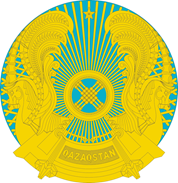 МинистерствоздравоохраненияРеспублики КазахстанГЛАВНЫЙ ГОСУДАРСТВЕННЫЙ САНИТАРНЫЙ ВРАЧ19.Банки, ЦОН,             отделения          АО «Казпочта»с ограничением повремени          с 9.00.часов до 18.00 часов++